РОССИЙСКАЯ ФЕДЕРАЦИЯ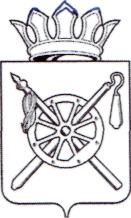 РОСТОВСКАЯ ОБЛАСТЬМуниципальное образование «Октябрьский район»Администрация Октябрьского районаПОСТАНОВЛЕНИЕ15.03.2024                                                № 309                           р.п. КаменоломниВ соответствии с постановлением Администрации Октябрьского района от04.10.2018 № 1354 «Об утверждении Порядка разработки, реализации и оценки эффективности муниципальных программ Октябрьского района», руководствуясь частью 9 статьи 52 Устава муниципального образования «Октябрьский район»,ПОСТАНОВЛЯЮ:1. Утвердить отчет о реализации муниципальной программы Октябрьского района Ростовской области «Развитие физической культуры и спорта», утвержденной постановлением Администрации Октябрьского района от 09.11.2018 № 1528 по результатам работы за 2023 год, согласно приложению к настоящему постановлению.2. Настоящее постановление вступает в силу с момента его официального опубликования.3. Контроль за исполнением данного постановления возложить на заместителя главы Администрации Октябрьского района Бутову Л.А.Приложениек постановлению АдминистрацииОктябрьского районаот 15.03.2024 № 309Отчето реализации муниципальной программыОктябрьского района «Развитие физической культуры и спорта» за 2023 годРаздел 1. Конкретные результаты, достигнутые за 2023 годВ целях создания условий для занятий физической культурой и спортом, приобщения всех слоев населения к систематическим занятиям физической культурой и спортом, в рамках реализации муниципальной программы Октябрьского района «Развитие физической культуры и спорта» утвержденной постановлением Администрации Октябрьского района от 09.11.2018 № 1528 (далее - муниципальная программа), ответственным исполнителем и участниками муниципальной программы в 2023 году реализован комплекс мероприятий, в результате которых:- проведение физкультурно – оздоровительной работы и спортивных мероприятий;- создание условий для более эффективной реализации социальной и общественной активности молодежи;- дальнейшее внедрение Всероссийского физкультурно-спортивного комплекса «Готов к труду и обороне»;- эффективное использование выделенных бюджетных средств;Реализация мероприятий программы в 2023 году привела к достижению следующих результатов:- увеличилась доля населения систематически занимающегося физической культурой и спортом;- увеличилась численность занимающихся в спортивных секциях;- созданы условия для занятий физической культурой и массовым спортом.Раздел 2. Результаты реализации основных мероприятий, приоритетных основных мероприятий и/или приоритетных проектах (программа), а также сведения о достижении контрольных событий муниципальной программыДостижению результатов в 2023 году способствовала реализация ответственным исполнителем, соисполнителем и участниками муниципальной программы основных мероприятий.В рамках подпрограммы I «Развитие инфраструктуры спорта в Октябрьском районе», предусмотрена реализация 3 основных мероприятия, 2 контрольных события.Основное мероприятие 1.1. «Строительство и реконструкция спортивных сооружений Октябрьского района» - выполнено.В 2023 году в рамках проекта инициативного бюджетирования возведена многофункциональная спортивная площадка в с. Алексеевка расположенная по  ул. Бондаревского в сумме 1879,9 тыс. руб.В 2023 году Керчикское сельское поселение участвовали во Всероссийском конкурсе «Лучшая муниципальная практика», где выиграли грант на реализацию социально значимых проектов в сумме 5,5 млн. руб., за счет данного гранта построена многофункциональная площадка в п. Залужный.Основное мероприятие 1.2.: «Создание (реконструкция) объектов спортивной инфраструктуры массового спорта на сновании соглашений о государственно - частном (муниципально - частном) партнерстве или концессионных соглашений» – выполнено.В 2023 году техническая готовность строительство модульного плавательного бассейна в п. Персиановский составляет 43%, при плане – 40%.Основное мероприятие 1.3: «Разработка проектной документации на строительство и реконструкцию спортивных объектов» - выполнено.В 2023 году разработана проектно - сметная документация на реконструкцию ФОК х. Ильичевка в сумме 2 500,0 тыс. руб.В рамках подпрограммы II «Развитие физической культуры и массового спорта в Октябрьском районе», предусмотрена реализация 1 основного мероприятия, 2 контрольных событий.Основное мероприятие 2.1. «Развитие массового спорта» - выполнено.Численность занимающихся физической культурой и спортом составляет 38 206 человек, что составляет 56,0%, плановый показатель достигнут.Доля населения Октябрьского района, выполнившего нормативы испытаний (тестов) Всероссийского физкультурно - спортивного комплекса ГТО составляет 61,6%, при плане – 44,5%.Доля учащихся и студентов, систематически занимающихся физической культурой и спортом, в общей численности учащихся и студентов составляет 94,0% (при плановом показателе 96,5%), что объясняется недостаточным расширением сети студенческих спортивных клубов в профессиональных образовательных организациях и образовательных организациях высшего образования. Перечнем поручений Президента Российской Федерации по итогам заседания Совета при Президенте Российской Федерации по развитию физической культуры и спорта 10 октября 2019 года (от 22.11.2019 № Пр-2397) Правительству Российской Федерации совместно с высшими органами исполнительной власти субъектов Российской Федерации поручено обеспечить создание к 2024 году школьных и студенческих спортивных клубов в общеобразовательных организациях, профессиональных образовательных организациях и образовательных организациях высшего образования, а также участие таких клубов в спортивных соревнованиях.Тем не менее, в соответствии со статистической формой отчетности 1-ФК «Сведения о физической культуре и спорте» за 2023 год, данный показатель в Октябрьском районе остается не ниже уровня 2022 года (94,0%).Основное мероприятие 2.2. «Летняя оздоровительная кампания» - в 2023 году не запланировано.В рамках подпрограммы I «Развитие инфраструктуры спорта в Октябрьском районе» предусмотрено выполнение 1 контрольного события, достигнуто в установленные сроки - 1; с нарушением срока - 0; не достигнуто - 0.В рамках подпрограммы II «Развитие физической культуры и массового спорта в Октябрьском районе» предусмотрено выполнение 2 контрольных событий, достигнуто в установленные сроки - 1; с нарушением срока - 0; достигнуто не в полном объеме - 1.Сведения о выполнении основных мероприятий, приоритетных основных мероприятий, а также контрольных событий муниципальной программы приведены в Приложении № 1 к отчету о реализации муниципальной программы.Раздел 3. Анализ факторов, повлиявших на ход реализации муниципальной программыАнализ факторов реализации программы основан на обеспечении достижения запланированных результатов с учетом выполнения предусмотренных программой мероприятий. В целях выполнения эффективности расходов в рамках реализации программы предусматривается внедрение системы планирования, ориентированной на результат.Реализация программы за 2023 год предусматривает финансирование работ на объектах, выполняемых в области инфраструктуры сферы физической культуры и спорта, финансирование мероприятий направленных на развитие физической культуры и массового спорта на территории Октябрьского района.Раздел 4. Сведения об использовании бюджетных ассигнований и внебюджетных средств на реализацию муниципальной программыОбъем запланированных расходов на реализацию муниципальной программы на 2023 год составил 174 759,0 тыс. рублей, в том числе по источникам финансирования:- бюджет Октябрьского района – 5 188,9 тыс. рублей;- областной бюджет – 22 792,0 тыс. рублей;- безвозмездные поступления из федерального бюджета – 110 378,1 тыс. рублей;- бюджет муниципальных образований Октябрьского района – 0,0 тыс. рублей;- внебюджетные источники – 36 400,0 тыс. рублей.План ассигнований в соответствии с решением Собрания депутатов Октябрьского района от 22.12.2022 № 75 «О бюджете Октябрьского района на 2023 год и на плановый период 2024 и 2025 годов» составил 138 359,0 тыс. рублей. В соответствии со сводной бюджетной росписью – 138 359,0 тыс. рублей, в том числе по источникам финансирования:- бюджет Октябрьского района – 5 188,6 тыс. рублей;- областной бюджет – 22 792,0 тыс. рублей.- безвозмездные поступления из федерального бюджета – 110 378,1 тыс. рублей.Исполнение расходов по муниципальной программе составило –           142 020,6 тыс. рублей, в том числе по источникам финансирования:- бюджет Октябрьского района – 5 188,9 тыс. рублей;- областной бюджет – 22 791,9 тыс. рублей;- безвозмездные поступления из федерального бюджета – 110 378,1 тыс. рублей;- бюджет муниципальных образований Октябрьского района – 0,0 тыс. рублей;- внебюджетные источники – 3 661,7 тыс. рублей.Объем неосвоенных бюджетных ассигнований бюджета Октябрьского района и безвозмездных поступлений в бюджет Октябрьского района составил 0,5 тыс. рублей, из них:- 0,1 тыс. рублей – экономия по итогам конкурсных процедур.Сведения об использовании бюджетных ассигнований и внебюджетных средств на реализацию муниципальной программы за 2023 год приведены в Приложении № 2 к отчету о реализации муниципальной программы.Раздел 5. Сведения о достижении значений показателей муниципальной программы, подпрограмм муниципальной программы за 2023 годМуниципальной программой и подпрограммами муниципальной программы предусмотрено 7 показателей, из которых у 5 показателей фактические значения соответствуют плановым, по 1 показателю фактические значения превышают плановые, по 1 показателю не достигнуто плановое значение.Показатель 1. «Доля населения Октябрьского района, систематически занимающихся физической культурой и спортом в общей численности населения от 3 до 79 лет» - плановое значение – 56,0%, фактическое значение – 56,0%.Показатель 2. «Уровень обеспеченности населения спортивными сооружениями, исходя из единовременной пропускной способности объектов спорта, в том числе для лиц с ограниченными возможностями здоровья и инвалидов (процентов)» - плановое значение - 84,6%, фактическое значение – 84,6%Показатель 1.1 «Количество спортивных сооружений, введенных в эксплуатацию, доступных для занятий спортом» - плановое значение – 1 ед. фактическое значение – 2 ед. (В 2023 году введено в эксплуатацию 2 многофункциональные спортивные площадки в х. Алексеевка и п. Залужном).Показатель 1.2. «Количество объектов спортивной инфраструктуры массового спорта, созданных (реконструированных) в рамках соглашений о государственно-частном (муниципально - частном) партнерстве или концессионных соглашений» - данный показатель в 2023 году не запланирован.Показатель 2.1. «Доля учащихся и студентов, систематически занимающихся физической культурой и спортом, в общей численности учащихся и студентов» - плановое значение – 96,5 %, фактическое значение – 94,0 %. Достижения показателя не в полной мере объясняется недостаточным  расширением сети студенческих спортивных клубов в профессиональных образовательных организациях и образовательных организациях высшего образования. По итогам заседания Совета при Президенте Российской Федерации по развитию физической культуры и спорта от 30.04.2019 № Пр-759 Министерствами спорта, просвещения, науки и высшего образования Российской Федерации были разработаны межотраслевые программы развития школьного и студенческого спорта до 2024 года, включающие ряд мероприятий, направленных на создание и улучшение условий по привлечению детей, подростков и молодежи к систематическим занятиям физической культурой и спортом.Показатель 2.2. «Доля населения Октябрьского района, выполнившего нормативы испытаний (тестов) Всероссийского физкультурно-спортивного комплекса «Готов к труду и обороне» (ГТО), в общей численности населения, принявшего участие в выполнении нормативов испытаний  (тестов) Всероссийского физкультурно-спортивного комплекса «Готов к труду и обороне» (ГТО)» - плановое значение – 44,5%, фактическое значение – 61,6%.Показатель 2.2.1. «Из них учащихся и студентов» - плановое значение – 71,5%, фактическое значение – 71,5%.Сведения о достижении значений показателей муниципальной программы, подпрограмм муниципальной программы с обоснованием отклонений по показателям приведены в Приложении № 3 к отчету о реализации муниципальной программы.Сведения о достижении значений показателей муниципальной программы, подпрограмм муниципальной программы по муниципальным образованиям Октябрьского района приведены в Приложении № 4 к отчету о реализации муниципальной программы.Раздел 6. Результаты оценки эффективности реализации муниципальной программыЭффективность муниципальной программы определяется на основании степени выполнения целевых показателей, основных мероприятий и оценки бюджетной эффективности муниципальной программы.1. Степень достижения целевых показателей муниципальной программы, подпрограмм муниципальной программы:степень достижения целевого показателя 1. – 1,00;степень достижения целевого показателя 2. – 1,00;степень достижения целевого показателя 1.1. – 2,0;степень достижения целевого показателя 1.1. – 1,0;степень достижения целевого показателя 2.1. – 0,97;степень достижения целевого показателя 2.2. – 1,38;степень достижения целевого показателя 2.2.1 – 1,0Суммарная оценка степени достижения целевых показателей муниципальной программы составляет – Со=1,0 (7/7=1,0), что характеризует высокий уровень эффективности реализации муниципальной программы по степени достижения целевых показателей.2. Степень реализации основных мероприятий, приоритетных основных мероприятий, финансируемых за счет всех источников финансирования, оценивается как доля основных мероприятий, приоритетных основных мероприятий, выполненных в полном объеме.Степень реализации основных мероприятий, приоритетных основных мероприятий, составляет - СРом=1,0 (4/4=1,0), что характеризует высокий уровень эффективности реализации муниципальной программы по степени реализации основных мероприятий, приоритетных основных мероприятий.3. Бюджетная эффективность реализации Программы рассчитывается в несколько этапов.3.1. Степень реализации основных мероприятий, приоритетных основных мероприятий, финансируемых за счет средств бюджета Октябрьского района, безвозмездных поступлений в бюджет Октябрьского района и бюджетов муниципальных образований Октябрьского района, оценивается как доля мероприятий, выполненных в полном объеме.Степень реализации основных мероприятий, приоритетных основных мероприятий муниципальной программы составляет - СРм=1,0 (4/4 = 1,0).3.2. Степень соответствия запланированному уровню расходов за счет средств бюджета Октябрьского района, безвозмездных поступлений в бюджет Октябрьского района и бюджетов муниципальных образований Октябрьского района оценивается как отношение фактически произведенных в отчетном году бюджетных расходов на реализацию муниципальной программы к их плановым значениям.Степень соответствия запланированному уровню расходов (ССуз):138 358,9 тыс. рублей / 138 359,0 тыс. рублей = 1,03.3. Эффективность использования средств бюджета Октябрьского района рассчитывается как отношение степени реализации основных мероприятий, приоритетных основных мероприятий программ к степени запланированному уровню расходов за счет средств бюджета Октябрьского района, безвозмездных поступлений в бюджет Октябрьского района и бюджет муниципальных образований Октябрьского района.Эффективность использования финансовых ресурсов на реализацию муниципальной программы:Эис= СРм/ССуз= 1,0 (1,0 / 1,0 = 1,0), в связи с чем, бюджетная эффективность реализации муниципальной программы является высокой.Уровень реализации муниципальной программы в целом (УРпр):УРпр= Сох0,5+СРомх0,3+Эисх0,2=1,0 х 0,5+ 1,0 х 0,3 + 1,0 х 0,2 = 1,0 в связи с чем, уровень реализации муниципальной программы является высокий.Условия софинансирования расходных обязательств Октябрьского района при реализации основных мероприятий в отчетном году исполнены в полном объеме.Раздел 7. Предложения по дальнейшей реализации муниципальной программыДля успешной реализации программы и достижения ожидаемых результатов необходимо выполнение всех запланированных мероприятий и достижения плановых значений показателей (индикаторов), а также проведение оценки эффективности реализации программы для своевременного выявления факторов риска, оказывающих негативное влияние на основные параметры программы и принятие необходимых мер для их минимизации.Перспективы дальнейшего развития физической культуры и спорта в Октябрьском районе непосредственно связаны с реализацией всех программных мероприятий. Необходимо продолжать работу по созданию благоприятных условий для занятий физической культурой и спортом, развивать сеть объектов спорта, привлекать квалифицированные кадры, что благоприятно скажется на уровне подготовки спортсменов. С целью развития спорта высших достижений, необходимо открыть на территории района школу олимпийского резерва по базовым видам спорта, что позволит спортсменам октябрьского района принимать участие в соревнованиях всех уровней и привлечет большее количество детей и молодежи к занятиям спортом. В целях приведения в соответствие с федеральным и региональным проектами «Спорт – норма жизни» в 2024 году предлагается ввести в муниципальную программу целевой показатель: «Доля детей и молодежи (возраст 3 – 29 лет), систематически занимающихся физической культурой и спортом» и а также откорректировать значения целевого показателя муниципальной программы «Доля учащихся и студентов, систематически занимающихся физической культурой и спортом, в общей численности учащихся и студентов».Управляющий деламиАдминистрации Октябрьского района                                      А.А. ПригородоваПриложение № 1к отчету о реализациимуниципальной программыОктябрьского района«Развитие физической культуры и спорта» за 2023 годСВЕДЕНИЯо выполнении основных мероприятий, приоритетных основных мероприятий  а также контрольных событий муниципальной программы за 2023 год.<1> В целях оптимизации содержания информации в графе 2 допускается использование аббревиатур, например: муниципальная программа – МП, основное мероприятие – ОМ, приоритетное основное мероприятие - ПОМПриложение № 2к отчету о реализациимуниципальной программыОктябрьского района«Развитие физической культуры и спорта» за 2023 годСВЕДЕНИЯоб использовании бюджетных ассигнований и внебюджетных средств на реализацию муниципальной программы за 2023 год.<1> В соответствии с бюджетной отчетностью на 1 января текущего финансового года.<2> Включается в приложение при наличии средств.<3> По основным мероприятиям, приоритетным основным мероприятиям в графе 3 «Объем расходов
(тыс. рублей), предусмотренных муниципальной программой» сумма должна соответствовать данным Таблицы 7.<4> В целях оптимизации содержания информации в графе 2 допускается использование аббревиатур, например: муниципальная программа – МП, основное мероприятие – ОМ, приоритетное основное мероприятие - ПОМПриложение № 3к отчету о реализациимуниципальной программыОктябрьского района«Развитие физическойкультуры и спорта» за 2023 годСВЕДЕНИЯо достижении значений показателей <1>  Приводится фактическое значение индикатора или показателя за год, предшествующий отчетному.Приложение № 4к отчету о реализациимуниципальной программыОктябрьского района«Развитие физической культуры и спорта» за 2023 годСВЕДЕНИЯо достижении значений показателей по муниципальным образованиям Октябрьского района <1> Приводится фактическое значение индикатора или показателя за год, предшествующий отчетному.Об утверждении отчета о реализации муниципальной программы Октябрьского района Ростовской области «Развитие физической культуры и спорта» по результатам работы за 2023 годГлава АдминистрацииОктябрьского районаЛ.В. ОвчиеваПостановление вноситотдел культуры, физической культуры и спорта Администрации Октябрьского района№ п/пНомер и наименование <1>Ответственный исполнитель, соисполнитель, участник (должность/ ФИО)Плановый срок окончания реализацииФактический срокФактический срокРезультатыРезультатыПричины не реализации/ реализации не в полном объеме№ п/пНомер и наименование <1>Ответственный исполнитель, соисполнитель, участник (должность/ ФИО)Плановый срок окончания реализацииначала реализацииокончания реализациизаплани-рованныедостигнутыеПричины не реализации/ реализации не в полном объеме1234567891Подпрограмма 1 «Развитие инфраструктуры спорта в Октябрьском районе»начальник отдела культуры, физической культуры и спорта АдминистрацииОктябрьского района Бессарабова Е.В.; начальник отдела  образования Администрации Октябрьского района Тараско А.А.; главы сельский поселений (Кашпор Ю.В.; Палько А.В.); начальник муниципального казенного учреждения «Департамент строительства и жилищно - коммунального хозяйства» Октябрьского района Сватеев А.М. ХХХХХ2Основное мероприятие 1.1.: Строительство и реконструкция спортивных сооружений Октябрьского районаначальник отдела культуры, физической культуры и спорта АдминистрацииОктябрьского района Бессарабова Е.В.; главы сельский поселений (Кашпор Ю.В.; Палько А.В.)203020232023модернизация инфраструктуры спорта Октябрьского района по направлению развития массового спорта достигнут уровень обеспечения населения спортивными сооружениями, что составляет - 84,6%-3Основное мероприятие 1.2.:Создание (реконструкция) объектов спортивной инфраструктуры массового спорта на сновании соглашений о государственно – частном (муниципально – частном) партнерстве или концессионных соглашенийначальник муниципального казенного учреждения «Департамент строительства и жилищно – коммунального хозяйства» Октябрьского района Сватеев А.М.203020232023уровень технической готовности объектов спортивной инфраструктуры, созданных в рамках соглашений о государственно-частном (муниципально - частном) партнерстве и (или) концессионных соглашенийдостигнут уровень технической готовности объектов спортивной инфраструктуры, что составляет 43% от запланированного показателя-4Основное мероприятие 1.3.: Разработка проектной документации на строительство и реконструкцию спортивных объектовначальник муниципального казенного учреждения «Департамент строительства и жилищно - коммунального хозяйства» Октябрьского района Сватеев А.М.203020232023разработка проектной документации на строительство и реконструкцию спортивных объектовразработана проектно - сметная документация на реконструкцию ФОК х. Ильичевка, процент исполнения - 100-5Контрольное событие муниципальной программы 1.1. Количество спортивных сооружений, введенных в эксплуатацию, доступных для занятий спортомначальник отдела культуры, физической культуры и спорта  Администрации Октябрьского районаБессарабова Е.В.; главы сельский поселений (Кашпор Ю.В.; Палько А.В.)2030Х2023возведение и обустройство 1 многофункциональной площадки в Октябрьском районеУстановлены 2 многофункциональные спортивные площадки в:- х. Алексеевка;- п. Залужном, что превышает запланированный показатель-6Контрольное событие муниципальной программы 1.2.: достижение 40 - процентной готовности объектаначальник муниципального казенного учреждения «Департамент строительства и жилищно - коммунального хозяйства» Октябрьского района Сватеев А.М.2030Х2023достижение 40 - процентной готовности объектазаводом – изготовителем в 2023 году произведено 70% модулей, входящих в состав объекта, что составляет 43% технической готовности по проекту-7Подпрограмма 2 «Развитие физической культуры и массового спорта в Октябрьском районе»ХХХХХ-8Основное мероприятие 2.1. «Развитие массового спорта»начальник отдела культуры, физической культуры и спорта АдминистрацииОктябрьского района Бессарабова Е.В.203020232023совершенствование системы физического воспитания; рост числа жителей занимающихся физической культурой и спортом до 56,0%увеличение количества граждан района, систематически занимающихся физической культурой и спортом, ведущих здоровый образ жизни до 38 206 человек, что составляет 56,0%.В 2023 году проведено 286 физкультурных и спортивно - массовых мероприятий из них - 45 областных соревнований-9Контрольное событие  муниципальнойпрограммы 2.1.: Доля учащихся и студентов, систематически занимающихся физической культурой и спортом, в общей численности учащихся и студентовначальник отдела культуры, физической культуры и спорта Администрации Октябрьского районаБессарабова Е.В.2030Х2023увеличение доли учащихся и студентов, занимающихся физической культурой и спортом до 96,5%, а также увеличение доли физкультурно - спортивных мероприятий среди обучающихся и студентовпо итогам 2023 года доля учащихся и студентов систематически занимающихся физической культурой и спортом составила 94,0 % недостаточное расширение сети студенческих спортивных клубов в профессиональных образовательных организациях и образовательных организациях высшего образования.10Контрольное событие муниципальнойпрограммы 2.2.: Доля населения Октябрьского района, выполнившего нормативы испытаний (тестов) Всероссийского физкультурно - спортивного комплекса «Готов к труду и обороне» (ГТО), в общей численности населения, принявшего участие в выполнении нормативов испытаний (тестов) Всероссийского физкультурно-спортивного комплекса «Готов к труду и обороне» (ГТО)начальник отдела  образования Администрации Октябрьского района Тараско А.А.2030Х2023вовлечение большего числа населения Ростовской области в выполнении норм ГТО (в том числе внедрение комплекса в трудовых коллективах) до уровня 44,5%по выполнению норм комплекса ГТО в 2023 году проведено 172 спортивно - массовых мероприятия и 141 мероприятие в тестировании нормативов комплекса ГТО, где  приняло участие 1818 человек. Всего в тестировании ГТО (с нарастающим итогом) приняло участие 11916 человек, выполнило нормативы ГТО (с нарастающим итогом) – 1120 человека, что составляет 61,6%.-Наименование муниципальной программы, подпрограммы, основного мероприятияИсточники финансированияОбъем расходов (тыс. рублей), предусмотренныхОбъем расходов (тыс. рублей), предусмотренныхФактическиерасходы (тыс. рублей)<1> Наименование муниципальной программы, подпрограммы, основного мероприятияИсточники финансированиямуниципальной программой сводной бюджетной росписьюФактическиерасходы (тыс. рублей)<1> 12345Муниципальная программа «Развитие физической культуры и спорта»Всего174 759,0138 359,0142 020,6Муниципальная программа «Развитие физической культуры и спорта»Бюджет Октябрьского района5 188,95 188,95 188,9Муниципальная программа «Развитие физической культуры и спорта»безвозмездные поступления в бюджет Октябрьского района, <2>133 170,1133 170,1133 170,0Муниципальная программа «Развитие физической культуры и спорта»в том числе за счет средств:Муниципальная программа «Развитие физической культуры и спорта» - федерального бюджета110 378,1110 378,1110 378,1Муниципальная программа «Развитие физической культуры и спорта»-бюджет Ростовской области22 792,022 792,022 791,9Муниципальная программа «Развитие физической культуры и спорта»Бюджет муниципальных образований Октябрьского района <2>-Х-Муниципальная программа «Развитие физической культуры и спорта»внебюджетные источники <2>36 400,0Х3 661,7Подпрограмма 1.«Развитие инфраструктуры спорта в Октябрьском районе» Всего173 765,7 137 365,7141 027,3 Подпрограмма 1.«Развитие инфраструктуры спорта в Октябрьском районе» Бюджет Октябрьского района4 195,6 4 195,64 195,6Подпрограмма 1.«Развитие инфраструктуры спорта в Октябрьском районе» безвозмездные поступления в бюджет Октябрьского района, <2>133 170,1133 170,1133 170,0Подпрограмма 1.«Развитие инфраструктуры спорта в Октябрьском районе» в том числе за счет средств:Подпрограмма 1.«Развитие инфраструктуры спорта в Октябрьском районе»  - федерального бюджета110 378,1110 378,1110 378,1Подпрограмма 1.«Развитие инфраструктуры спорта в Октябрьском районе» -бюджет Ростовской области22 792,022 792,022 791,9Подпрограмма 1.«Развитие инфраструктуры спорта в Октябрьском районе» Бюджет муниципальных образований Октябрьского района <2>-Х-Подпрограмма 1.«Развитие инфраструктуры спорта в Октябрьском районе» внебюджетные источники <2>36 400,0Х3 661,7Основное мероприятие 1.1.: Строительство и реконструкция спортивных сооружений Октябрьского районаВсего, <3>1 880,01 880,01 879,9Основное мероприятие 1.2.:Создание (реконструкция) объектов спортивной инфраструктуры массового спорта на сновании соглашений о государственно - частном (муниципально - частном) партнерстве или концессионных соглашенийВсего, <3>132 985,7132 985,7132 985,7Основное мероприятие 1.3: Разработка проектной документации на строительство и реконструкцию спортивных объектовВсего, <3>2 500,02 500,02 500,0Подпрограмма 2.«Развитие физической культуры и массового спорта в Октябрьском районе»Всего993,3993,3993,3Подпрограмма 2.«Развитие физической культуры и массового спорта в Октябрьском районе»Бюджет Октябрьского района993,3993,3993,3Подпрограмма 2.«Развитие физической культуры и массового спорта в Октябрьском районе»безвозмездные поступления в бюджет Октябрьского района, <2>---Подпрограмма 2.«Развитие физической культуры и массового спорта в Октябрьском районе»в том числе за счет средств:---Подпрограмма 2.«Развитие физической культуры и массового спорта в Октябрьском районе» - федерального бюджета---Подпрограмма 2.«Развитие физической культуры и массового спорта в Октябрьском районе»-бюджет Ростовской области---Подпрограмма 2.«Развитие физической культуры и массового спорта в Октябрьском районе»Бюджет муниципальных образований Октябрьского района <2>-Х-Подпрограмма 2.«Развитие физической культуры и массового спорта в Октябрьском районе»внебюджетные источники <2>-Х-Основное мероприятие 2.1. Развитие массового спортаВсего, <3>993,3993,3993,3№ п/пНомер и наименованиеЕдиницаизмеренияЗначения показателей муниципальной программы, подпрограммы муниципальной программыЗначения показателей муниципальной программы, подпрограммы муниципальной программыЗначения показателей муниципальной программы, подпрограммы муниципальной программыОбоснование отклонений значений показателя на конец отчетного года(при наличии)№ п/пНомер и наименованиеЕдиницаизмерения202220232023Обоснование отклонений значений показателя на конец отчетного года(при наличии)№ п/пНомер и наименованиеЕдиницаизмерения2022планфактОбоснование отклонений значений показателя на конец отчетного года(при наличии)1234567Муниципальная программа Октябрьского района «Развитие физической культуры и спорта»Муниципальная программа Октябрьского района «Развитие физической культуры и спорта»Муниципальная программа Октябрьского района «Развитие физической культуры и спорта»Муниципальная программа Октябрьского района «Развитие физической культуры и спорта»Муниципальная программа Октябрьского района «Развитие физической культуры и спорта»Муниципальная программа Октябрьского района «Развитие физической культуры и спорта»1Показатель 1.Доля населения Октябрьского района, систематически занимающихся физической культурой и спортом, в общей численности населения в возрасте от 3 до 79 летпроцентов54,856,056,0-2Показатель 2.Уровень обеспеченности населения спортивными сооружениями, исходя из единовременной пропускной способности объектов спорта, в том числе для лиц с ограниченными возможностями здоровья и инвалидовпроцентов84,684,684,6Подпрограмма 1 «Развитие инфраструктуры спорта в Октябрьском районе»Подпрограмма 1 «Развитие инфраструктуры спорта в Октябрьском районе»Подпрограмма 1 «Развитие инфраструктуры спорта в Октябрьском районе»Подпрограмма 1 «Развитие инфраструктуры спорта в Октябрьском районе»Подпрограмма 1 «Развитие инфраструктуры спорта в Октябрьском районе»Подпрограмма 1 «Развитие инфраструктуры спорта в Октябрьском районе»Подпрограмма 1 «Развитие инфраструктуры спорта в Октябрьском районе»3Показатель 1.1.Количество спортивных сооружений, введенных в эксплуатацию, доступных для занятия спортомединиц212В 2023 году введено в эксплуатацию 2 многофункциональные спортивные площадки в х. Алексеевка и п.Залужном4Показатель 1.2.Количество объектов спортивной инфраструктуры массового спорта, созданных (реконструированных) в рамках соглашений о государственно-частном (муниципально-частном) партнерстве или концессионных соглашенийштук---В 2023 году данный показатель не запланированПодпрограмма 2 «Развитие физической культуры и массового спорта в Октябрьском районе»Подпрограмма 2 «Развитие физической культуры и массового спорта в Октябрьском районе»Подпрограмма 2 «Развитие физической культуры и массового спорта в Октябрьском районе»Подпрограмма 2 «Развитие физической культуры и массового спорта в Октябрьском районе»Подпрограмма 2 «Развитие физической культуры и массового спорта в Октябрьском районе»Подпрограмма 2 «Развитие физической культуры и массового спорта в Октябрьском районе»Подпрограмма 2 «Развитие физической культуры и массового спорта в Октябрьском районе»5Показатель 2.1.Доля учащихся, систематически занимающихся физической культурой и спортом, в общей численности учащихся процентов96,496,594,0Не достижение планового значения показателя вследствие недостаточного  расширения сети студенческих спортивных клубов в профессиональных образовательных организациях и образовательных организациях высшего образования6Показатель 2.2.Доля населения Октябрьского района, выполнившего нормативы (тестов) Всероссийского физкультурно-спортивного комплекса «Готов к труду и обороне» (ГТО), в общей численности населения, принявшего участие в выполнении нормативов испытаний (тестов) Всероссийского физкультурно - спортивного комплекса «Готов к труду и обороне» (ГТО)процентов44,2544,561,6Всего приняло участие в выполнении нормативов испытаний (тестов) комплекса ГТО 11916 человек, из которых доля населения Октябрьского района, выполнившего нормативы испытаний (тестов) комплекса ГТО составляет на 01.01.2024 - 61,6% (1120 чел.)Расчет показателя: Двн = Чвн / Чуч х 100, где 1818 чел. - численность принявших участие, 1120 чел. - численность выполнивших нормы ГТО (по данным периодической отчетности - Формы 2-ГТО)7Показатель 2.2.1.Из них учащиесяпроцентов71,071,571,5-№ 
п/пНомер и наименование показателя (индикатора),наименование муниципального образования Октябрьского районаЗначения показателей муниципальной программы, подпрограммы муниципальной программыЗначения показателей муниципальной программы, подпрограммы муниципальной программыЗначения показателей муниципальной программы, подпрограммы муниципальной программыОбоснование отклоненийзначений показателя на конецотчетного года (при наличии)№ 
п/пНомер и наименование показателя (индикатора),наименование муниципального образования Октябрьского района202220232023Обоснование отклоненийзначений показателя на конецотчетного года (при наличии)№ 
п/пНомер и наименование показателя (индикатора),наименование муниципального образования Октябрьского района2022планфактОбоснование отклоненийзначений показателя на конецотчетного года (при наличии)1234561Показатель 1.1.Количество спортивных сооружений, введенных в эксплуатацию, доступных для занятия спортом, единица измерения212В 2023 году введено в эксплуатацию 2 многофункциональные спортивные площадки в х. Алексеевка и п.Залужном